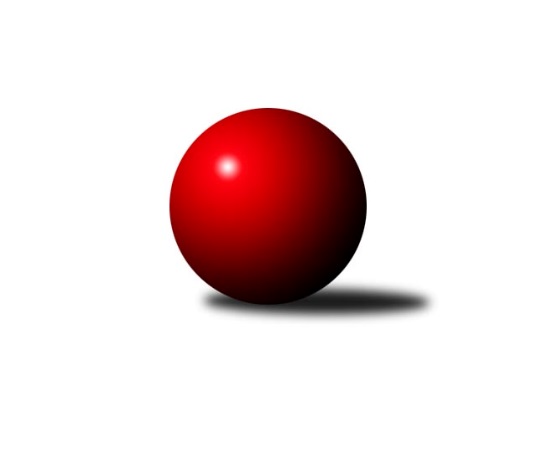 Č.7Ročník 2021/2022	7.11.2021Nejlepšího výkonu v tomto kole: 3272 dosáhlo družstvo: TJ Sokol Plzeň V APřebor Plzeňského kraje 2021/2022Výsledky 7. kolaSouhrnný přehled výsledků:TJ Sokol Plzeň V A	- TJ Sokol Újezd sv. Kříže	7:1	3272:3137	15.5:8.5	6.11.TJ Slavoj Plzeň B	- TJ Sokol Díly A	7:1	3109:2877	15.5:8.5	6.11.TJ Sokol Plzeň V B	- TJ Havlovice B	7:1	3177:2862	18.0:6.0	6.11.TJ Sokol Zahořany	- TJ Sokol Kdyně B	6:2	2721:2584	15.5:8.5	6.11.SK Škoda VS Plzeň B	- TJ Sokol Pec pod Čerchovem	8:0	3028:2851	16.5:7.5	7.11.Tabulka družstev:	1.	TJ Sokol Zahořany	7	6	1	0	42.0 : 14.0 	99.5 : 68.5 	 2685	13	2.	SK Škoda VS Plzeň B	7	4	2	1	35.0 : 21.0 	90.5 : 77.5 	 2806	10	3.	TJ Slavoj Plzeň B	6	4	1	1	33.0 : 15.0 	87.0 : 57.0 	 2899	9	4.	TJ Sokol Kdyně B	7	4	1	2	31.0 : 25.0 	84.0 : 84.0 	 2739	9	5.	TJ Sokol Újezd sv. Kříže	6	4	0	2	28.0 : 20.0 	74.0 : 70.0 	 2802	8	6.	TJ Sokol Plzeň V A	6	3	0	3	24.0 : 24.0 	71.5 : 72.5 	 2677	6	7.	TJ Sokol Plzeň V B	6	2	1	3	25.0 : 23.0 	76.5 : 67.5 	 2742	5	8.	TJ Sokol Díly A	6	2	0	4	22.0 : 26.0 	75.5 : 68.5 	 2800	4	9.	TJ Dobřany B	6	2	0	4	19.0 : 29.0 	65.5 : 78.5 	 2837	4	10.	TJ Havlovice B	6	1	0	5	15.0 : 33.0 	60.0 : 84.0 	 2437	2	11.	TJ Sokol Pec pod Čerchovem	7	0	0	7	6.0 : 50.0 	56.0 : 112.0 	 2493	0Podrobné výsledky kola:	 TJ Sokol Plzeň V A	3272	7:1	3137	TJ Sokol Újezd sv. Kříže	Martin Karkoš	138 	 148 	 137 	157	580 	 4:0 	 534 	 129	126 	 125	154	Václav Praštil	Jiří Šašek	126 	 135 	 121 	117	499 	 2:2 	 487 	 115	151 	 126	95	Tomáš Kamínek	Ivan Vladař	124 	 139 	 133 	138	534 	 1.5:2.5 	 532 	 124	128 	 136	144	Oldřich Jankovský	Jiří Vícha	132 	 144 	 152 	145	573 	 3:1 	 539 	 133	141 	 127	138	Jaroslav Dufek	Jiří Tauber	120 	 121 	 134 	130	505 	 2:2 	 502 	 107	133 	 131	131	Miroslav Pivoňka	Jaroslav Pejsar	143 	 140 	 147 	151	581 	 3:1 	 543 	 138	145 	 127	133	Petr Šabekrozhodčí: Ivan VladařNejlepší výkon utkání: 581 - Jaroslav Pejsar	 TJ Slavoj Plzeň B	3109	7:1	2877	TJ Sokol Díly A	Kamila Marčíková	130 	 136 	 134 	124	524 	 2:2 	 503 	 128	138 	 112	125	Lukáš Pittr	František Bürger	159 	 119 	 122 	129	529 	 3.5:0.5 	 501 	 134	118 	 122	127	Jaromír Byrtus	Jana Kotroušová	105 	 138 	 118 	130	491 	 3:1 	 422 	 106	114 	 99	103	Karel Řezníček	David Vincze	138 	 114 	 141 	115	508 	 2:2 	 512 	 118	130 	 132	132	Dana Kapicová	Jakub Kovářík	151 	 140 	 121 	126	538 	 2:2 	 465 	 108	95 	 122	140	Jan Dufek	Roman Drugda	119 	 146 	 120 	134	519 	 3:1 	 474 	 129	128 	 100	117	Jaroslav Jílekrozhodčí: František BürgerNejlepší výkon utkání: 538 - Jakub Kovářík	 TJ Sokol Plzeň V B	3177	7:1	2862	TJ Havlovice B	Karel Ganaj	129 	 142 	 125 	126	522 	 1:3 	 501 	 130	106 	 133	132	Petr Ziegler	Dominik Král	129 	 130 	 137 	122	518 	 3:1 	 490 	 137	112 	 127	114	Jiří Pivoňka st.	Jiří Punčochář	130 	 122 	 131 	134	517 	 4:0 	 443 	 117	119 	 110	97	Štěpánka Peštová	Pavel Troch	128 	 161 	 125 	146	560 	 3.5:0.5 	 490 	 113	130 	 125	122	Gabriela Bartoňová	Tomáš Palka	129 	 155 	 135 	134	553 	 3.5:0.5 	 474 	 122	117 	 101	134	Jiří Pivoňka ml.	Patrik Kolář	127 	 124 	 143 	113	507 	 3:1 	 464 	 111	133 	 112	108	Miroslav Lukášrozhodčí: Pavel TrochNejlepší výkon utkání: 560 - Pavel Troch	 TJ Sokol Zahořany	2721	6:2	2584	TJ Sokol Kdyně B	Jiří Benda ml.	160 	 89 	 146 	80	475 	 3.5:0.5 	 417 	 145	63 	 146	63	Václav Kuželík	Tomáš Benda	157 	 88 	 136 	72	453 	 4:0 	 405 	 150	71 	 132	52	Jan Lommer	Radek Kutil	149 	 63 	 147 	71	430 	 1.5:2.5 	 439 	 144	68 	 156	71	Jiří Dohnal	Jaroslav Kutil	163 	 62 	 149 	60	434 	 2:2 	 430 	 157	70 	 131	72	Jaroslav Löffelmann	David Grössl	157 	 81 	 171 	72	481 	 3.5:0.5 	 436 	 133	79 	 152	72	Jiří Götz	Jiří Zenefels	149 	 63 	 167 	69	448 	 1:3 	 457 	 156	67 	 162	72	Jana Pytlíkovározhodčí: Jiří ZenefelsNejlepší výkon utkání: 481 - David Grössl	 SK Škoda VS Plzeň B	3028	8:0	2851	TJ Sokol Pec pod Čerchovem	Ljubica Müllerová	136 	 123 	 123 	144	526 	 2:2 	 514 	 127	126 	 131	130	Ivan Böhm	Ladislav Filek	137 	 136 	 94 	133	500 	 3.5:0.5 	 465 	 137	130 	 83	115	Pavel Kalous	Ivana Zíková	113 	 140 	 132 	113	498 	 3:1 	 436 	 111	110 	 84	131	Jaroslava Kapicová	Michal Müller	136 	 141 	 123 	119	519 	 2:2 	 490 	 113	109 	 134	134	Jan Kapic	Lukáš Jaroš	130 	 138 	 130 	134	532 	 3:1 	 467 	 106	122 	 132	107	Lenka Psutková	Karel Majner	131 	 107 	 113 	102	453 	 3:1 	 479 	 121	105 	 105	148	Petr Špačekrozhodčí: Miloslav KolaříkNejlepší výkon utkání: 532 - Lukáš JarošPořadí jednotlivců:	jméno hráče	družstvo	celkem	plné	dorážka	chyby	poměr kuž.	Maximum	1.	Jiří Tauber 	TJ Sokol Plzeň V A	549.45	365.4	184.0	9.6	3/3	(570)	2.	Pavel Troch 	TJ Sokol Plzeň V B	547.58	374.8	172.8	6.6	4/4	(565.2)	3.	Jaroslav Pejsar 	TJ Sokol Plzeň V A	543.47	361.8	181.7	4.4	3/3	(581)	4.	Jakub Kovářík 	TJ Slavoj Plzeň B	540.51	362.8	177.7	5.6	3/3	(554)	5.	Luboš Špís 	TJ Dobřany B	540.00	361.4	178.6	5.9	3/3	(561)	6.	Radek Kutil 	TJ Sokol Zahořany	536.30	368.8	167.5	6.3	4/4	(551)	7.	Václav Praštil 	TJ Sokol Újezd sv. Kříže	535.85	366.5	169.4	6.1	2/2	(571)	8.	Jiří Zenefels 	TJ Sokol Zahořany	531.97	367.0	164.9	5.3	3/4	(542.4)	9.	Jiří Jílek 	TJ Sokol Díly A	530.85	355.8	175.1	5.5	4/5	(561.6)	10.	Lukáš Jaroš 	SK Škoda VS Plzeň B	530.18	363.2	167.0	9.1	6/6	(547)	11.	Petr Šabek 	TJ Sokol Újezd sv. Kříže	529.75	361.8	168.0	10.4	2/2	(558)	12.	Jan Pešek 	TJ Slavoj Plzeň B	527.97	359.2	168.8	8.1	3/3	(585)	13.	Jaroslav Löffelmann 	TJ Sokol Kdyně B	526.12	363.6	162.5	7.7	4/5	(566)	14.	Tomáš Palka 	TJ Sokol Plzeň V B	524.73	355.2	169.5	5.4	3/4	(553)	15.	Jiří Benda  ml.	TJ Sokol Zahořany	524.50	353.5	171.0	5.8	3/4	(574.8)	16.	Jiří Götz 	TJ Sokol Kdyně B	523.38	359.5	163.9	6.3	4/5	(563)	17.	David Grössl 	TJ Sokol Zahořany	522.58	357.1	165.5	8.2	4/4	(577.2)	18.	David Vincze 	TJ Slavoj Plzeň B	522.20	370.9	151.3	9.0	2/3	(536.4)	19.	Dominik Král 	TJ Sokol Plzeň V B	521.45	345.3	176.2	4.5	4/4	(584.4)	20.	Tomáš Benda 	TJ Sokol Zahořany	520.70	357.3	163.4	6.5	4/4	(589.2)	21.	Jana Pytlíková 	TJ Sokol Kdyně B	520.28	361.2	159.1	7.6	5/5	(565)	22.	Ladislav Filek 	SK Škoda VS Plzeň B	518.68	357.1	161.6	8.7	6/6	(563)	23.	Ljubica Müllerová 	SK Škoda VS Plzeň B	518.65	357.0	161.7	6.1	6/6	(535.2)	24.	Roman Drugda 	TJ Slavoj Plzeň B	516.20	354.1	162.2	6.3	3/3	(564)	25.	Kamila Marčíková 	TJ Slavoj Plzeň B	515.17	356.8	158.3	8.2	2/3	(531)	26.	František Bürger 	TJ Slavoj Plzeň B	514.07	358.7	155.3	7.6	3/3	(559)	27.	Jaroslav Dufek 	TJ Sokol Újezd sv. Kříže	513.95	358.7	155.3	7.2	2/2	(543.6)	28.	Miroslav Pivoňka 	TJ Sokol Újezd sv. Kříže	512.50	352.0	160.5	6.7	2/2	(540)	29.	Jaromír Byrtus 	TJ Sokol Díly A	511.65	347.7	164.0	7.3	4/5	(541.2)	30.	Oldřich Jankovský 	TJ Sokol Újezd sv. Kříže	511.00	347.7	163.3	8.7	2/2	(532)	31.	Michal Müller 	SK Škoda VS Plzeň B	511.00	349.1	162.0	5.9	6/6	(533)	32.	Ivan Vladař 	TJ Sokol Plzeň V A	509.89	359.0	150.9	10.0	3/3	(549.6)	33.	Marek Eisman 	TJ Dobřany B	508.20	357.8	150.5	5.9	2/3	(517.2)	34.	Jiří Dohnal 	TJ Sokol Kdyně B	506.95	342.1	164.9	7.4	5/5	(548)	35.	Jakub Solfronk 	TJ Dobřany B	502.53	338.1	164.4	4.9	3/3	(522)	36.	Jiří Baloun 	TJ Dobřany B	497.47	355.0	142.5	9.8	3/3	(518.4)	37.	Václav Kuželík 	TJ Sokol Kdyně B	496.39	348.5	147.9	8.8	5/5	(536)	38.	Ivana Zíková 	SK Škoda VS Plzeň B	495.65	344.0	151.7	7.5	6/6	(536.4)	39.	Jaroslav Jílek 	TJ Sokol Díly A	495.35	347.3	148.1	11.7	4/5	(523.2)	40.	Jan Dufek 	TJ Sokol Díly A	494.40	351.6	142.8	12.4	5/5	(539)	41.	Jan Lommer 	TJ Sokol Kdyně B	493.08	344.6	148.5	9.0	5/5	(560)	42.	Jiří Šašek 	TJ Sokol Plzeň V A	489.10	347.3	141.8	13.1	3/3	(555)	43.	Miroslav Lukáš 	TJ Havlovice B	488.30	342.1	146.3	11.6	4/5	(528)	44.	Jan Kučera 	TJ Dobřany B	487.90	337.4	150.5	13.0	2/3	(497)	45.	Daniel Kočí 	TJ Sokol Díly A	486.65	343.7	143.0	14.4	4/5	(518)	46.	Jiří Punčochář 	TJ Sokol Plzeň V B	485.52	347.9	137.6	13.5	4/4	(517)	47.	Karel Řezníček 	TJ Sokol Díly A	485.04	336.0	149.1	11.9	5/5	(574.8)	48.	Ivan Böhm 	TJ Sokol Pec pod Čerchovem	484.76	341.0	143.7	12.0	5/5	(514)	49.	Martin Karkoš 	TJ Sokol Plzeň V A	483.55	340.6	142.9	11.9	3/3	(580)	50.	Otto Sloup 	TJ Dobřany B	480.73	345.9	134.9	14.5	3/3	(528)	51.	Jan Kapic 	TJ Sokol Pec pod Čerchovem	473.80	334.0	139.9	11.6	4/5	(490)	52.	Hana Vosková 	TJ Slavoj Plzeň B	471.25	329.3	142.0	13.3	2/3	(492)	53.	Petr Špaček 	TJ Sokol Pec pod Čerchovem	469.40	331.3	138.2	14.1	4/5	(499.2)	54.	Lenka Psutková 	TJ Sokol Pec pod Čerchovem	468.80	326.8	142.0	12.4	5/5	(510)	55.	Jiří Pivoňka  st.	TJ Havlovice B	468.40	336.5	131.9	13.3	4/5	(506.4)	56.	Gabriela Bartoňová 	TJ Havlovice B	467.84	328.9	138.9	12.7	5/5	(493.2)	57.	Karel Ganaj 	TJ Sokol Plzeň V B	467.08	345.9	121.2	17.3	4/4	(522)	58.	Václav Hranáč 	TJ Slavoj Plzeň B	466.60	315.6	151.0	6.6	2/3	(470)	59.	Václav Šesták 	TJ Dobřany B	466.10	350.0	116.1	18.6	2/3	(502.8)	60.	Jiří Pivoňka  ml.	TJ Havlovice B	465.15	342.5	122.7	17.1	4/5	(505.2)	61.	Jaroslav Knap 	TJ Sokol Plzeň V B	464.13	333.0	131.1	14.5	4/4	(504)	62.	Tomáš Kamínek 	TJ Sokol Újezd sv. Kříže	458.80	325.8	133.0	15.1	2/2	(488.4)	63.	Jindřich Mašek 	TJ Sokol Plzeň V A	450.70	323.4	127.3	15.1	2/3	(522)	64.	Štěpánka Peštová 	TJ Havlovice B	443.60	324.6	119.1	15.9	4/5	(507.6)		Jiří Vícha 	TJ Sokol Plzeň V A	573.00	373.0	200.0	2.0	1/3	(573)		Karel Konvář 	TJ Sokol Plzeň V B	515.00	360.0	155.0	12.0	1/4	(515)		Jana Kotroušová 	TJ Slavoj Plzeň B	514.50	350.0	164.5	9.5	1/3	(538)		Martin Krištof 	TJ Dobřany B	513.00	358.0	155.0	11.0	1/3	(513)		Lukáš Pittr 	TJ Sokol Díly A	511.50	351.5	160.0	10.5	2/5	(520)		Dana Kapicová 	TJ Sokol Díly A	510.40	363.5	146.9	10.3	2/5	(514.8)		Josef Nedoma 	TJ Havlovice B	508.40	360.0	148.4	9.2	3/5	(542.4)		Pavel Klik 	TJ Sokol Plzeň V A	507.00	366.5	140.5	11.5	1/3	(524)		Jan Ebelender 	TJ Dobřany B	504.00	355.2	148.8	13.2	1/3	(504)		Martin Šubrt 	TJ Havlovice B	502.00	340.6	161.4	5.8	3/5	(543.6)		Karel Uxa 	SK Škoda VS Plzeň B	499.27	355.7	143.6	7.8	3/6	(515)		Marta Kořanová 	TJ Sokol Kdyně B	498.00	346.5	151.5	7.5	1/5	(514)		Patrik Kolář 	TJ Sokol Plzeň V B	489.90	349.1	140.8	14.7	2/4	(507)		Petr Ziegler 	TJ Havlovice B	489.30	330.5	158.8	8.3	2/5	(501)		Iveta Kouříková 	TJ Sokol Díly A	487.20	342.0	145.2	4.8	1/5	(487.2)		Filip Housar 	TJ Sokol Pec pod Čerchovem	484.00	346.0	138.0	15.0	1/5	(484)		Jaroslav Kutil 	TJ Sokol Zahořany	482.30	339.4	142.9	10.6	2/4	(524.4)		Miloslav Kolařík 	SK Škoda VS Plzeň B	475.00	341.0	134.0	13.5	2/6	(485)		Karel Jindra 	SK Škoda VS Plzeň B	472.80	322.8	150.0	2.4	1/6	(472.8)		Jiří Havlovic 	TJ Sokol Zahořany	469.20	332.4	136.8	8.4	2/4	(489.6)		Jaroslava Löffelmannová 	TJ Sokol Kdyně B	468.00	324.0	144.0	8.4	1/5	(468)		Petra Vařechová 	TJ Sokol Zahořany	459.30	324.9	134.4	12.3	2/4	(495.6)		Pavel Kalous 	TJ Sokol Pec pod Čerchovem	459.00	318.9	140.1	10.1	3/5	(465)		Ivana Lukášová 	TJ Havlovice B	454.80	328.8	126.0	9.6	1/5	(454.8)		Karel Majner 	SK Škoda VS Plzeň B	453.00	309.0	144.0	6.0	1/6	(453)		Karolína Janková 	TJ Sokol Pec pod Čerchovem	450.00	327.5	122.5	14.5	3/5	(465.6)		Jiřina Hrušková 	TJ Sokol Pec pod Čerchovem	449.33	320.3	129.1	18.0	3/5	(470.4)		Jitka Kutilová 	TJ Sokol Zahořany	448.80	343.2	105.6	28.8	1/4	(448.8)		Věra Horvátová 	TJ Sokol Újezd sv. Kříže	447.60	320.4	127.2	10.8	1/2	(447.6)		Tereza Housarová 	TJ Sokol Pec pod Čerchovem	445.70	312.7	133.0	12.9	2/5	(476.4)		Tereza Krumlová 	TJ Sokol Kdyně B	424.80	320.4	104.4	12.0	1/5	(424.8)		Karel Mašek 	TJ Slavoj Plzeň B	399.00	286.0	113.0	17.0	1/3	(399)		Jaroslava Kapicová 	TJ Sokol Pec pod Čerchovem	398.73	297.3	101.4	18.9	3/5	(436)		Jiří Karlík 	TJ Sokol Plzeň V A	362.40	277.2	85.2	28.8	1/3	(362.4)		Václav Schiebert 	TJ Havlovice B	348.60	265.8	82.8	31.2	2/5	(375.6)Sportovně technické informace:Starty náhradníků:registrační číslo	jméno a příjmení 	datum startu 	družstvo	číslo startu18145	Patrik Kolář	06.11.2021	TJ Sokol Plzeň V B	2x19619	Karel Majner	07.11.2021	SK Škoda VS Plzeň B	1x10517	Lukáš Pittr	06.11.2021	TJ Sokol Díly A	2x5971	Dana Kapicová	06.11.2021	TJ Sokol Díly A	3x
Hráči dopsaní na soupisku:registrační číslo	jméno a příjmení 	datum startu 	družstvo	1996	Jiří Vícha	06.11.2021	TJ Sokol Plzeň V A	Program dalšího kola:8. kolo13.11.2021	so	9:00	TJ Sokol Pec pod Čerchovem - TJ Sokol Plzeň V B	13.11.2021	so	9:00	TJ Sokol Díly A - TJ Sokol Plzeň V A	13.11.2021	so	9:00	TJ Sokol Újezd sv. Kříže - TJ Dobřany B	13.11.2021	so	10:00	TJ Sokol Kdyně B - SK Škoda VS Plzeň B				-- volný los -- - TJ Sokol Zahořany	13.11.2021	so	14:00	TJ Havlovice B - TJ Slavoj Plzeň B	Nejlepší šestka kola - absolutněNejlepší šestka kola - absolutněNejlepší šestka kola - absolutněNejlepší šestka kola - absolutněNejlepší šestka kola - dle průměru kuželenNejlepší šestka kola - dle průměru kuželenNejlepší šestka kola - dle průměru kuželenNejlepší šestka kola - dle průměru kuželenNejlepší šestka kola - dle průměru kuželenPočetJménoNázev týmuVýkonPočetJménoNázev týmuPrůměr (%)Výkon4xJaroslav PejsarPlzeň V5815xJaroslav PejsarPlzeň V112.945811xMartin KarkošPlzeň V5801xMartin KarkošPlzeň V112.755802xDavid GrösslZahořany577.2*2xDavid GrösslZahořany111.64811xJiří VíchaPlzeň V5731xJiří VíchaPlzeň V111.395733xJiří Benda ml.Zahořany570*3xJiří Benda ml.Zahořany110.214753xPavel TrochPlzeň V B5603xPavel TrochPlzeň V B108.86560